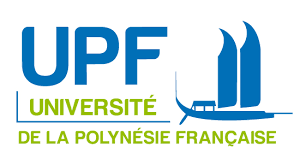 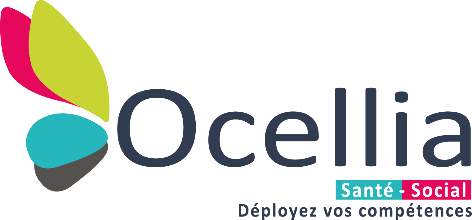 Contacts :Erwina CHANSON : 40 803 819 ou erwina.chanson@upf.pfJean MALBOS : 87 33 64 25 ou j.malbos@ocellia.fr 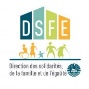 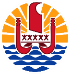 Formation financée par la Polynésie française : 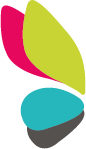 PARCOURS SCOLAIRE Baccalauréat*, série :                                   Année : Diplôme professionnel le plus élevé* :Niveau du diplôme :Année du diplôme : Diplôme universitaire le plus élevé* :Niveau du diplôme :Année du diplôme : Autres informations* (si besoin) : ……………………………..……………………………………………………………………………………………….…………………………………………..……………………………………………………………………………………………….…………………………………………..……………………………………………………………………………………………….…………………………………………..……………………………………………………………………………………………….…………………………………………..……………………………………………………………………………………………….…………………………………………..……………………………………………………………………………………………….…………………………………………..……………………………………………………………………………………………….…………………………………………..……………………………………………………………………………………………….…………………………………………..……………………………………………………………………………………………….…………………………………………..……………………………………………………………………………………………….……………Attention : MERCI DE JOINDRE UN CV A VOTRE DOSSIER D’ADMISSION, ACCOMPAGNE DES COPIES DE VOS DIPLOMES ET DE TOUT AUTRE JUSTIFICATIF PERMETTANT D’APPRECIER VOTRE PARCOURS D’ETUDES.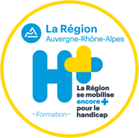 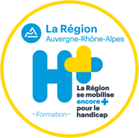 Attention : Le dossier d’admission doit être adressé au plus tard le 15/06/2023 à 8h00, heure locale, par mail à l’adresse suivante : erwina.chanson@upf.pf . Un accusé de réception vous sera envoyé par mail pour confirmer sa bonne réception. En l’absence d’accusé de réception, contacter sans tarder Erwina CHANSON au : 40 803 819.